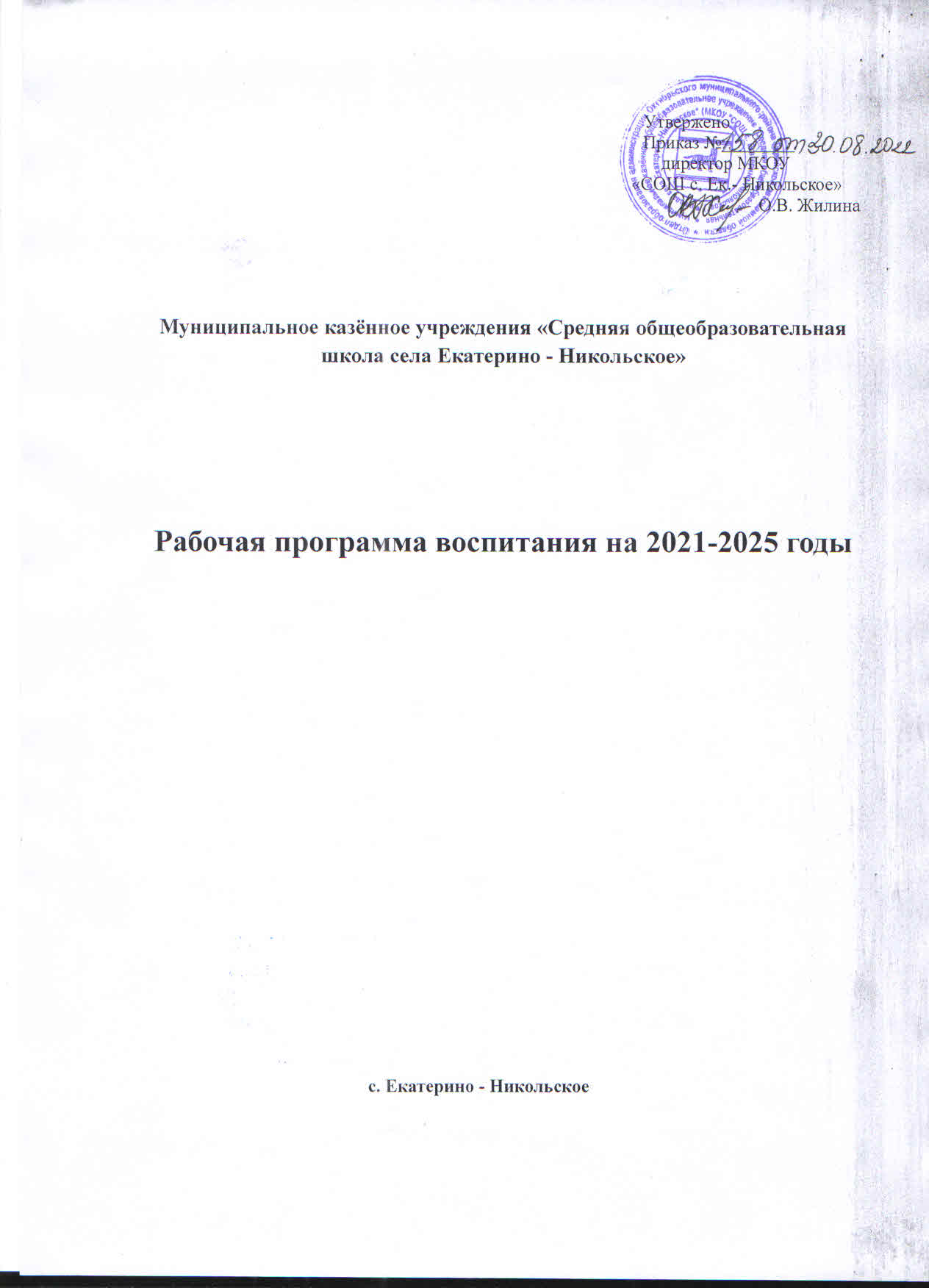 ОглавлениеПОЯСНИТЕЛЬНАЯ ЗАПИСКА..............................................................................................3 РАЗДЕЛ 1. «ОСОБЕННОСТИ ОРГАНИЗУЕМОГО В ШКОЛЕ ВОСПИТАТЕЛЬНОГО ПРОЦЕССА» …….....................................................................................................................4 РАЗДЕЛ 2. «ЦЕЛЬ И ЗАДАЧИ ВОСПИТАНИЯ»..................................................................5 РАЗДЕЛ 3. «ВИДЫ, ФОРМЫ И СОДЕРЖАНИЕ ДЕЯТЕЛЬНОСТИ»................................9 3.1.Модуль «Классное руководство и наставничество» ........................................................10 3.2.Модуль «Школьный урок»……... .......................................................................................12 3.3.Модуль «Курсы внеурочной деятельности и дополнительное образование».................13 3.4.Модуль «Работа с родителями»...........................................................................................16 3.5.Модуль «Самоуправление»..................................................................................................17 3.6.Модуль «Профориентация». ................................................................................................19 3.7.Модуль «Детские общественные объединения» ...............................................................19 3.8.Модуль «Ключевые общешкольные дела» ……................................................................20 3.9.Модуль «Профилактика» ……………………….................................................................21 РАЗДЕЛ 4. «ОСНОВНЫЕ НАПРАВЛЕНИЯ САМОАНАЛИЗА ВОСПИТАТЕЛЬНОЙ РАБОТЫ»………………………………………………………………………………….......23РАЗДЕЛ 5. ПРИЛОЖЕНИЯ………………………………………………………...………… 5.1. Календарный план воспитательной работы МКОУ «СОШ с. Ек.- Никольское» » на 2021-2022 учебный год ………………………………………………………………………ПОЯСНИТЕЛЬНАЯ ЗАПИСКАДанная программа воспитания направлена на решение проблем гармоничного вхождения школьников в социальный мир и налаживания ответственных взаимоотношений с окружающими их людьми. Воспитательная программа показывает, каким образом педагоги могут реализовать воспитательный потенциал их совместной с детьми деятельности. В центре программы воспитания Муниципального казённое  общеобразовательного учреждения «Средняя общеобразовательная школа села Екатерино - Никольское» находится личностное развитие обучающихся в соответствии с ФГОС общего образования, формирование у них системных знаний о различных аспектах развития России и мира. Одним из результатов реализации программы школы станет приобщение обучающихся к российским традиционным духовным ценностям, правилам и нормам поведения в российском обществе. Программа призвана обеспечить достижение учащимися личностных результатов, указанных во ФГОС НОО, ООО, СОО: - формирование у обучающихся основ российской идентичности; готовность обучающихся к саморазвитию; - мотивацию к познанию и обучению; - ценностные установки и социально-значимые качества личности; активное участие в социально-значимой деятельности. Рабочая программа воспитания описывает систему форм и способов работы с детьми и включает в себя четыре основных раздела 1. Раздел «Особенности организуемого в школе воспитательного процесса» 2. Раздел «Цель и задачи воспитания» 3. Раздел «Виды, формы и содержание деятельности» 4. Раздел «Основные направления самоанализа воспитательной деятельности». К программе воспитания прилагается календарный план воспитательной работы на 2021-2022 учебный год.          Раздел I.Особенности организуемого в школе воспитательного процесса. Муниципальное казённое общеобразовательное учреждение "Средняя общеобразовательная школа села Екатерино – Никольское» одно из старейших образовательных учреждений с богатой историей и традициями. Именно традиции обеспечивают стабильность воспитательной системы образовательной организации. Их сохранению и развитию придается особое значение. Воспитательная система школы направлена на создание единого воспитательного пространства, главной ценностью которого является личность ребенка, его развитие, самореализация и самоопределение в обществе. 	МКОУ "СОШ с. Ек. - Никольское находится по адресу:Октябрьский район с. Екатерино - Никольское, ул. Пограничная, 64. Здание школы основана в 1966 году. Школа располагается в пограничной зоне. 	В начальной, основной и средней школе занимается 20 классов. В школе реализуется программа наряду с общеобразовательной программой, программа для детей с умственной отсталостью (интеллектуальными нарушениями). Школа имеет филиал в с. Столбовое, где обучаются дети начальной школы два класса - комплекта и воспитанники детского сада. Особенностью учебно-воспитательного процесса в школе является то, что учащиеся школы проживают  не только в с. Екатерино - Никольское,  но и на территории  Октябрьского района  близлежащих сёлах. Подвоз на занятия осуществляется  школьными автобусами.	Школа работает в 1 смену, учебные занятия проходят с 9.00 до 16.00 часовВторая половина дня: внеурочные занятия, индивидуальные консультации для учащихся, родителей, факультативы, работа кружков, внешкольные и общешкольные мероприятия. Село, в котором находится школа, значительно удалено от  города. По социальному статусу преобладают рабочие, есть служащие, появилась категория предпринимателей, частных торговцев, увеличилось количество домохозяек, есть временно неработающие, пенсионеры, инвалиды. Следует отметить, что в школе обучаются дети из семей разных уровней жизни. 	В школе есть спортивный зал, футбольное поле с игровыми площадками,  компьютерный класс, библиотека, столовая, достаточное количество кабинетов для образования и воспитания обучающихся. 	Среда воспитательной системы МКОУ «СОШ с. Ек. - Никольское» включает в себя не только возможности школы, но и социокультурные ресурсы района.  Школа тесно сотрудничает с ЦДТ с. Амурзет, многопрофильным лицеем с. Амурзет,  сельским ДК, пограничной заставой, сельской библиотекой, с которыми у школы сложились партнёрские отношения. 	Исходя из этих особенностей, программа воспитания школы имеет направленность, учитывая потребности, особенности, уровень развития личности и воспитания разных групп учащихся школы. 	Данная программа воспитания направлена на решение проблем гармоничного вхождения школьников в социальный мир и налаживания ответственных взаимоотношений с окружающими их людьми. Воспитательная программа показывает, каким образом педагоги могут реализовать воспитательный потенциал их совместной с детьми деятельностью.	В центре программы воспитания МКОУ «СОШ с. Ек. - Никольское»  находится личностное развитие обучающихся в соответствии с ФГОС начального, основного и среднего общего образования, формирование у них системных знаний о различных аспектах развития России и мира. .                                                    раздел II. Цель и задачи воспитания.Программа воспитания обучающихся МКОУ «СОШ с. Ек. - Никольское» разработана с учетом:   Федеральный закон № 304-ФЗ от 31 июля 2020 г “О внесении изменений в Федеральный закон «Об образовании в Российской Федерации» по вопросам воспитания обучающихся”  Письмо Министерства просвещения Российской Федерации от 04.08.2020 №ДГ-1249/06 «О внедрении примерной программы воспитания»  Распоряжение Правительства Российской Федерации от 12.11.2020 №2945-Р «Об утверждении плана мероприятий по реализации в 2021-2025 годах Стратегии развития воспитания в Российской Федерации на период до 2025 года»  Приказ Министерства просвещения Российской Федерации от 11.12.2020 №712 «О внесении изменений в некоторые федеральные государственные образовательные стандарты общего образования по вопросам воспитания обучающихся»  Стратегии развития воспитания в Российской Федерации на период до 2025 года;  Конституции РФ;   Федерального закона от 24 июля 1998 года № 124-ФЗ «Об основных гарантиях прав ребёнка в Российской Федерации»;  Международной Конвенции ООН «О правах ребенка»;  Всеобщей декларации прав человека;  Федерального государственного образовательного стандарта;  «Национальной стратегии действий в интересах детей на 2017–2022 годы» и другими законодательными актами и нормативными документами, касающимися сфер образования;  Плана основных мероприятий до 2027 года, проводимых в рамках Десятилетия детства в Еврейской АО; Календаря образовательных событий на текущий учебный год. Современный национальный идеал личности, воспитанной в новой российской общеобразовательной школе, - это высоконравственный, творческий, компетентный гражданин России, принимающий судьбу Отечества как свою личную, осознающей ответственность за настоящее и будущее своей страны, укорененный в духовных и культурных традициях российского народа. Исходя из этого воспитательного идеала, а также основываясь на базовых для нашего общества ценностях (таких как семья, труд, отечество, природа, мир, знания, культура, здоровье, человек) формулируется общая цель воспитания в МКОУ «СОШ с. Ек.- Никольское» -  это высоконравственный, творческий, компетентный гражданин России, принимающий судьбу Отечества как свою личную, осознающей ответственность за настоящее и будущее своей страны, укорененный в духовных и культурных традициях российского народа.     Данная цель ориентирует педагогов не на обеспечение соответствия личности ребенка единому стандарту, а на обеспечение позитивной динамики развития его личности. В связи с этим важно сочетание усилий педагога по развитию личности ребенка и усилий самого ребенка по своему саморазвитию. Их сотрудничество, партнерские отношения являются важным фактором успехов достижение цели. Конкретизация общей цели воспитания применительно к возрастным особенностям школьников позволяет выделить в ней следующие целевые приоритеты, соответствующие трем уровням общего образования: В воспитании детей младшего школьного возраста (уровень начального общего образования) таким целевым приоритетом является создание благоприятных условий для усвоения школьниками социально значимых знаний - знаний основных норм и традиций того общества, в котором они живут. Выделение данного приоритета связано с особенностями детей младшего школьного возраста: с их потребностью самоутвердиться в своем новом социальном статусе - статусе школьника, то есть научиться соответствовать предъявляемым к носителям данного статуса нормам и принятым традициям поведения. 	Такого рода нормы и традиции задаются в школе педагогами и воспринимаются детьми именно как нормы и традиции поведения школьника. Знание их станет базой для развития социально значимых отношений школьников и накопления ими опыта осуществления социально значимых дел и в дальнейшем, в подростковом и юношеском возрасте. К наиболее важным из них относятся следующие: - быть любящим, послушным и отзывчивым сыном (дочерью), братом (сестрой), внуком (внучкой); уважать старших и заботиться о младших членах семьи; выполнять посильную для ребёнка домашнюю работу, помогая старшим; - быть трудолюбивым, следуя принципу «делу — время, потехе — час», как в учебных занятиях, так и в домашних делах, доводить начатое дело до конца; - знать и любить свою Родину - свой родной дом, двор, улицу, город, село, свою страну; - беречь и охранять природу (ухаживать за комнатными растениями в классе или дома, заботиться о своих домашних питомцах и, по возможности, о бездомных животных в своем дворе; подкармливать птиц в морозные зимы; не засорять бытовым мусором улицы, леса, водоёмы); - проявлять миролюбие — не затевать конфликтов и стремиться решать спорные вопросы, не прибегая к силе; - стремиться узнавать что-то новое, проявлять любознательность, ценить знания; - быть вежливым и опрятным, скромным и приветливым; - соблюдать правила личной гигиены, режим дня, вести здоровый образ жизни; - уметь сопереживать, проявлять сострадание к попавшим в беду; стремиться устанавливать хорошие отношения с другими людьми; уметь прощать обиды, защищать слабых, по мере возможности помогать нуждающимся в этом людям; уважительно относиться к людям иной национальной или религиозной принадлежности, иного имущественного положения, людям с ограниченными возможностями здоровья; - быть уверенным в себе, открытым и общительным, не стесняться быть в чём-то непохожим на других ребят; уметь ставить перед собой цели и проявлять инициативу, отстаивать своё мнение и действовать самостоятельно, без помощи старших. Знание младшим школьником данных социальных норм и традиций, понимание важности следования им имеет особое значение для ребенка этого возраста, поскольку облегчает его вхождение в широкий социальный мир, в открывающуюся ему систему общественных отношений. 	2. В воспитании детей подросткового возраста (уровень основного общего образования) таким приоритетом является создание благоприятных условий для развития социально значимых отношений школьников, и, прежде всего, ценностных отношений: - к семье, как главной опоре в жизни человека и источнику его счастья; - к труду, как основному способу достижения жизненного благополучия человека, залогу его успешного профессионального самоопределения и ощущения уверенности в завтрашнем дне; - к своему отечеству, своей малой и большой Родине как месту, в котором человек вырос и познал первые радости и неудачи, которая завещана ему предками и которую нужно оберегать; - к природе, как источнику жизни на Земле, основе самого ее существования, нуждающейся в защите и постоянном внимании со стороны человека; - к миру, как главному принципу человеческого общежития, условию крепкой дружбы, налаживания отношений с коллегами по работе в будущем и создания благоприятного микроклимата в своей собственной семье; - к знаниям, как интеллектуальному ресурсу, обеспечивающему будущее человека, как результату кропотливого, но увлекательного учебного труда; - к культуре, как духовному богатству общества и важному условию ощущения человеком полноты проживаемой жизни, которое дают ему чтение, музыка, искусство, театр, творческое самовыражение; - к здоровью, как залогу долгой и активной жизни человека, его хорошего настроения и оптимистичного взгляда на мир; - к окружающим людям, как безусловной и абсолютной ценности, как равноправным социальным партнерам, с которыми необходимо выстраивать доброжелательные и взаимоподдерживающие отношения, дающие человеку радость общения и позволяющие избегать чувства одиночества; - к самим себе, как хозяевам своей судьбы, самоопределяющимся и самореализующимся личностям, отвечающим за свое собственное будущее. Данный ценностный аспект человеческой жизни чрезвычайно важен для личностного развития школьника, так как именно ценности во многом определяют его жизненные цели, его поступки, его повседневную жизнь. Выделение данного приоритета в воспитании школьников, обучающихся на ступени основного общего образования, связано с особенностями детей подросткового возраста: с их стремлением утвердить себя как личность в системе отношений, свойственных взрослому миру. В этом возрасте особую значимость для детей приобретает становление их собственной жизненной позиции, собственных ценностных ориентаций. Подростковый возраст - наиболее удачный возраст для развития социально значимых отношений школьников. 	3. В воспитании детей юношеского возраста (уровень среднего общего образования) таким приоритетом является создание благоприятных условий для приобретения школьниками опыта осуществления социально значимых дел. Выделение данного приоритета связано с особенностями школьников юношеского возраста: с их потребностью в жизненном самоопределении, в выборе дальнейшего жизненного пути, который открывается перед ними на пороге самостоятельной взрослой жизни. Сделать правильный выбор старшеклассникам поможет имеющийся у них реальный практический опыт, который они могут приобрести, в том числе и в школе. Важно, чтобы опыт оказался социально значимым, так как именно он поможет гармоничному вхождению школьников во взрослую жизнь окружающего их общества. Это: - опыт дел, направленных на заботу о своей семье, родных и близких; - трудовой опыт, опыт участия в субботниках, генеральных уборках классных комнат и школы; - опыт дел, направленных на пользу своему родному району, селу, стране в целом, опыт деятельного выражения собственной гражданской позиции; - опыт природоохранных дел; - опыт разрешения возникающих конфликтных ситуаций в школе, дома или на улице; - опыт самостоятельного приобретения новых знаний, проведения научных исследований, опыт проектной деятельности; - опыт изучения, защиты и восстановления культурного наследия человечества, опыт создания собственных произведений культуры, опыт творческого самовыражения; - опыт ведения здорового образа жизни и заботы о здоровье других людей; - опыт оказания помощи окружающим, заботы о малышах или пожилых людях, волонтерский опыт; - опыт самопознания и самоанализа, опыт социально приемлемого самовыражения и самореализации. Выделение в общей цели воспитания целевых приоритетов, связанных с возрастными особенностями воспитанников, не означает игнорирования других составляющих общей цели воспитания. Приоритет — это то, чему педагогам, работающим со школьниками конкретной возрастной категории, предстоит уделять первостепенное, но не единственное внимание. Добросовестная работа педагогов, направленная на достижение поставленной цели, позволит ребенку получить необходимые социальные навыки, которые помогут ему лучше ориентироваться в сложном мире человеческих взаимоотношений, эффективнее налаживать коммуникацию с окружающими, увереннее себя чувствовать во взаимодействии с ними, продуктивнее сотрудничать с людьми разных возрастов и разного социального положения, смелее искать и находить выходы из трудных жизненных ситуаций, осмысленнее выбирать свой жизненный путь, в сложных поисках счастья для себя и окружающих его людей. Достижению поставленной цели воспитания школьников будет способствовать решение следующих основных задач: 1) реализовывать воспитательные возможности общешкольных ключевых дел, поддерживать традиции их коллективного планирования, организации, проведения и анализа в школьном сообществе; 2) реализовывать потенциал классного руководства в воспитании школьников, поддерживать активное участие классных сообществ в жизни школы; 3) вовлекать школьников в кружки, секции, клубы, студии и иные объединения, работающие по школьным программам внеурочной деятельности, реализовывать их воспитательные возможности; 4) использовать в воспитании детей возможности школьного урока, поддерживать использование на уроках интерактивных форм занятий с учащимися; 5) организовывать профориентационную работу со школьниками; 6)  организовать работу с семьями школьников, их родителями или законными представителями, направленную на совместное решение проблем личностного развития детей. 7) организовать в школе интересную и событийно насыщенную жизнь школьного сообщества, что станет эффективным способом профилактики антисоциального поведения школьников. Способы достижения цели: -четкое планирование воспитательной работы в классах; -прохождение воспитательной работы через все виды и формы деятельности учителей и учеников; - методическая работа классных руководителей; -работа в социуме с родителями, общественными организациями, организациями образования, культуры и спорта; -организация внутришкольного контроля, диагностика и анализ деятельности классных руководителей. Планируемый результат – формирование основного потенциала личности учащегося как опоры в достижении цели (моделирование образа выпускника школы):  Нравственный потенциал: социальная взрослость, ответственность за свои действия, осознание собственной индивидуальности, потребность в общественном признании, правовая культура, адекватная самооценка, честность, принципиальность, умение отстаивать свои взгляды и убеждения, профессиональное самоопределение, воспитанность;  Интеллектуальный потенциал: достаточный уровень базовых знаний, норм социального поведения и межличностного общения, достаточный уровень базовых знаний, способность к самообразованию, целостное видение проблем, свободное ориентирование в знаниях на межпредметном уровне, самообразования;  Коммуникативный потенциал: эмпатия, коммуник, культура общения, признание ценности гармоничных отношений между людьми, толерантность, умения саморегуляции.  Художественно-эстетический потенциал: самосознание и адекватная самооценка, способность рассуждать и критически оценивать произведения литературы и искусства, высокая креативность, способность к самореализации, осознанные познавательные интересы и стремление их реализовать.  Физический потенциал: самоопределение в способах достижения здоровья, самоорганизация на уровне здорового образа жизни, умение оказывать первую медицинскую помощь, способность действовать в чрезвычайных ситуациях.Раздел III. Виды, формы и содержание деятельности.Практическая реализация цели и задач воспитания осуществляется в рамках направлений воспитательной работы школы. Каждое из них представлено в соответствующем модуле. Инвариантные модули: «Классное руководство и наставничество», «Школьный урок», «Курсы внеурочной деятельности и дополнительное образование», «Работа с родителями», «Самоуправление», «Профориентация». Вариативные модули: «Детские общественные объединения», «Ключевые общешкольные дела», «Профилактика». Процесс взаимодействия всех участников образовательного процесса и совместной жизнедеятельности взрослых и детей направлен на укрепление общешкольного коллектива, органов детского самоуправления ученического актива, укрепления и пропаганды общешкольных традиций и реализуется в традиционных формах работы и мероприятиях: «День Знаний», «День здоровья», «День учителя», «Ярмарка даров», «Посвящение в первоклассники», «Новогодние праздники», «Неделя Мужества», «День самоуправления», «Прощание с Букварем», «Праздник 8 Марта», «Битва хоров»,  «День Победы», экологические акции и субботники («Чистое село — чистые сердца»), спортивные мероприятия, праздник Последнего звонка, проведение Уроков мужества, Уроков здоровья, тематических единых классных часов, Дней профориентации,   работа школьных отрядов, «Забота», «Казачок», «ЮИД», ВПК «Амурец»,  (газета «Школьные вести»,   Логопедический пункт, профилактические мероприятия органов правопорядка, библиотечные уроки, участие в проектах,  в профилактических акциях. Обучающиеся участвуют в трудовых делах школы и класса, в совместных общественно значимых делах, что способствует развитию общественной активности, формированию нравственного идеала, гражданского отношения к Отечеству, воспитанию нравственного потенциала, сознательного отношения к труду. 3.1. Модуль «Классное руководство и наставничество» Профессиональную деятельность педагога, направленную на воспитание ребенка в классном ученическом коллективе и работу с классом осуществляет классный руководитель. Классный руководитель организует работу с учащимися вверенного ему класса; работу с учителями-предметниками; педагогом – психологом, педагогами дополнительного образования, логопедом, социальным педагогом, библиотекарем, медицинским работником школы, с родителями учащихся или их законными представителями. Классный руководитель организует: - работу по формированию и развитию классного коллектива; - индивидуальную работу с обучающимися класса; - работу с учителями, преподающими в данном классе;- работу со слабоуспевающими детьми и учащимися, испытывающими трудности по отдельным предметам, контроль за успеваемостью учащихся класса; - работу с обучающимися, состоящими на различных видах учета, оказавшимися в трудной жизненной ситуации, контроль за занятостью учащегося во внеурочное время; - работу с родителями учащихся или их законными представителями; - интересные и полезные для личностного развития ребенка совместные дела с обучающимися класса (познавательной, трудовой, спортивно-оздоровительной, духовно-нравственной, творческой, профориентационной направленности); - профилактическую работу, направленную на формирование осознанного отношения к собственной жизни, безопасного поведения, а также понимания норм поведения в кризисных ситуациях; - ведет документацию классного руководителя, принятую МКОУ «СОШ с. Ек. - Никольское». В реализации видов и форм деятельности, классный руководитель ориентируется на целевые приоритеты, связанные с возрастными особенностями воспитанников, позволяющие с одной стороны, - вовлечь в них детей с самыми разными потребностями, и тем самым дать им возможность самореализоваться в них, а с другой стороны, - установить и упрочить доверительные отношения с учащимися класса, стать для них значимым взрослым, задающим образцы поведения в обществе. Работа с классным коллективом:  организация классного самоуправления;          выработка совместно со школьниками законов класса, норм и правил общения в классном и школьном коллективах;  проведение классных часов плодотворного и доверительного общения, основанных на принципах уважительного отношения к личности ребенка, поддержки активной позиции каждого ребенка в беседе, предоставления школьникам возможности обсуждения и принятия решений по обсуждаемой проблеме, создания благоприятной среды для общения.  вовлечение обучающихся в социально значимую деятельность в классе и школе;  сплочение коллектива класса через: игры и тренинги на сплочение и командообразование;  инициирование и поддержка участия класса в общешкольных, ключевых делах, оказание необходимой помощи ученикам в их подготовке, проведении; совместный анализ мероприятий;  проведение инструктажей по ТБ (на железнодорожных, водных объектах, теракт, кризисные ситуации), правилам поведения в школе, соблюдению ПДД, ППБ;  проведение родительских собраний;  проведение творческих мероприятий в классе (празднования в классе дней рождения детей, включающие в себя подготовленные ученическими микрогруппами поздравления, сюрпризы, творческие подарки и розыгрыши; регулярные внутриклассные «огоньки» и вечера, дающие каждому школьнику возможность рефлексии собственного участия в жизни класса, праздник мам, День семейных традиций, театрализованный тематический праздник в классе);  проведение профориентационных мероприятий;  выход в ДК, библиотеку,  заставу; однодневные походы и экскурсии, организуемые совестно с родителями обучащихся. Индивидуальная работа с учащимися: Формы и виды деятельности:  заполнение с учащимися «Портфолио», как «источника успеха» обучающихся класса, фиксация учебных, творческих, спортивных, личностных достижений обучающегося;  работа классного руководителя с обучающимися, находящимися в состоянии стресса и дискомфорта, изучение особенностей личностного развития учащихся класса через наблюдение за поведением школьников в их повседневной жизни, в специально создаваемых педагогических ситуациях, при необходимости со школьным педагогом – психологом, социальным педагогом;  делегирование ответственности за то или иное поручение в классе;  вовлечение обучающихся в социально значимую деятельность класса и школы;  поддержка ребенка в решении важных для него жизненных проблем (налаживания взаимоотношений с одноклассниками или учителями, выбора профессии, вуза и дальнейшего трудоустройства, успеваемости), когда каждая проблема трансформируется классным руководителем в задачу для школьника, которую они совместно стараются решить.  коррекция поведения ребенка через индивидуальные  беседы с ним, его родителями или законными представителями, с другими учащимися класса; через предложение взять на себя ответственность за то или иное поручение в классе.Работа с учителями, преподающими в классе:  регулярные консультации классного руководителя с учителями-предметниками, направленные на формирование единства мнений и требований педагогов по ключевым вопросам воспитания, на предупреждение и разрешение конфликтов между учителями и учащимися;  проведение мини-педсоветов, направленных на решение конкретных проблем класса и интеграцию воспитательных влияний на школьников;  привлечение учителей к участию во внутриклассных делах, дающих педагогам возможность лучше узнавать и понимать своих учеников, увидев их в иной, отличной от учебной, обстановке; привлечение учителей к участию в родительских собраниях класса для объединения усилий в деле обучения и воспитания детей.Работа с родителями учащихся или их законными представителями:  регулярное информирование родителей о школьных успехах и проблемах их детей, о жизни класса в целом;  помощь родителям школьников или их законным представителям в регулировании отношений между ними, администрацией школы и учителями-предметниками;  организация родительских собраний, происходящих в режиме обсуждения наиболее острых проблем обучения и воспитания школьников;  создание и организация работы родительских комитетов классов, участвующих в управлении образовательной организацией и решении вопросов воспитания и обучения их детей;  привлечение членов семей школьников к организации и проведению дел класса;  организация на базе класса семейных праздников, конкурсов, соревнований, направленных на сплочение семьи и школы. На индивидуальном уровне: - решение острых конфликтных ситуаций; - обсуждение и решение острых проблем, связанных с обучением и воспитанием конкретного учащегося; - консультации и мероприятия специалистов по запросу родителей. В образовательной организации функционирует МО классных руководителей. Методическая работа в школе ориентирована на будущее состояние школы, поэтому ее результаты так важны для всего как образовательного, так и воспитательного процессов. Методические объединения классных руководителей - структурное подразделение внутришкольной системы управления воспитательным процессом, координирующее научно - методическую и организационную работу классных руководителей, в которых учатся и воспитываются учащиеся определенной группы. Основные задачи работы методического объединения классных руководителей:повышать уровень профессионализма классного руководителя в сфере его педагогической компетенции;  создавать условия для развития и совершенствования педагогического мастерства каждого классного руководителя;  развивать информационную культуру классных руководителей и использование информационных технологий на этапе усвоения ФГОС второго поколения; осваивать классным руководителям новые подходы к оценке образовательных достижений учащихся; обеспечить высокий методический уровень проведения всех видов занятий ( в т.ч. внеурочной деятельности, классных часов); систематически отслеживать работу по накоплению и обобщению актуального педагогического опыта классных руководителей через систему научно – практических семинаров, методических дней, взаимопосещения уроков, конкурсов педагогического мастерства, участия в педагогических чтениях и конференциях;организовывать информационно-методическую и практическую помощь классным руководителям в воспитательной работе с обучающимися; формировать у классных руководителей теоретическую и практическую базу для моделирования системы воспитания в классе; оказывать помощь классным руководителям в овладении новыми педагогическими технологиями воспитательного процесса; повышение творческого потенциала педагогов с учетом их индивидуальных способностей; создавать информационно-педагогический банк собственных достижений, обеспечивать популяризацию собственного опыта через открытые внеурочные мероприятия, самопрезентации, выступления, портфолио. Расписать структуру плана воспитательной работы с классам(разработать единую форму).3.2. Модуль «Школьный урок»Реализация воспитательного потенциала урока ориентирована на целевые приоритеты, связанные с возрастными особенностями обучающихся и предполагает следующее:  повышение функциональной читательской компетенции обучающихся;  установление доверительных отношений между учителем и учениками, способствующих позитивному восприятию учащимися требований и просьб учителя, привлечению их внимания к обсуждаемой на уроке информации, активизации их познавательной деятельности, использование занимательных элементов, историй из жизни современников;  побуждение школьников соблюдать на уроке общепринятые нормы поведения, правила общения со старшими (учителями) и сверстниками (школьниками), принципы учебной дисциплины и самоорганизации;  привлечение внимания школьников к ценностному аспекту изучаемых на уроках явлений, организация их работы с получаемой на уроке социально значимой информацией – инициирование ее обсуждения, высказывания учащимися своего мнения по ее поводу, выработки своего к ней отношения;  использование воспитательных возможностей содержания учебного предмета через демонстрацию детям примеров ответственного, гражданского поведения, проявления человеколюбия и добросердечности, через подбор соответствующих текстов для чтения, задач для решения, проблемных ситуаций для обсуждения в классе;  применение на уроке интерактивных форм работы учащихся: интеллектуальных игр, стимулирующих познавательную мотивацию школьников; дискуссий, которые дают учащимся возможность приобрести опыт ведения конструктивного диалога; групповой работы или работы в парах, которые учат школьников командной работе и взаимодействию с другими детьми;  включение в урок игровых процедур, которые помогают поддержать мотивацию детей к получению знаний, налаживанию позитивных межличностных отношений в классе, помогают установлению доброжелательной атмосферы во время урока;  организация шефства мотивированных и эрудированных учащихся над их неуспевающими одноклассниками, дающего школьникам социально значимый опыт сотрудничества и взаимной помощи;  инициирование и поддержка исследовательской деятельности школьников в рамках реализации ими индивидуальных и групповых исследовательских проектов, что даст школьникам возможность приобрести навык самостоятельного решения теоретической проблемы, навык генерирования и оформления собственных идей, навык уважительного отношения к чужим идеям, оформленным в работах других исследователей, навык публичного выступления перед аудиторией, аргументирования и отстаивания своей точки зрения;  создание гибкой среды обучения и воспитания с использованием гаджетов, открытых образовательных ресурсов, систем управления, что позволит получать образование постоянно;  развитие навыков сотрудничества, коммуникации, социальной ответственности, способности критически мыслить, оперативно и качественно решать проблемы. Формы деятельности для реализации воспитательного потенциала урока: - предметные образовательные события на уровне школы, района, области; - конкурсы предметных стенгазет, постеров, реклам, викторины, соревнования в рамках предметных недель; - видеоуроки, лекции, семинары, практикумы, мультимедийные презентации, цифровые платформы, тесты в онлайн – режиме;- интерактивные формы работы на уроке – деловые игры, работа в группах, предметные дискуссии конструктивного диалога, интеллектуальные игры, дидактический театр. Для реализации модуля «Школьный урок» в школе созданы и функционируют 7 методических объединений учителей. Которые в течение учебного года проводят предметные недели:- неделя математики, информатики и физики;- неделя русского языка и литературы;- неделя английского языка, ИЗО и музыки;- неделя технологии;- неделя физической культуры и ОБЖ;- неделя химии, биологии и географии;- неделя истории.3.3. Модуль «Курсы внеурочной деятельности и дополнительное образование» Под внеурочной деятельностью при реализации ФГОС понимается образовательная деятельность, осуществляемая в формах, отличных от урочной, и направленная на достижение планируемых результатов освоения образовательной программы. Цели внеурочной деятельности:  создание условий для достижения обучающимися необходимого для жизни в обществе социального опыта и формирования принимаемой обществом системы ценностей;  создание условий для многогранного развития и социализации каждого обучающегося в свободное от учёбы время;  создание воспитывающей среды, обеспечивающей активизацию социальных, интеллектуальных интересов обучающихся в свободное время, развитие здоровой, творчески растущей личности, с формированной гражданской ответственностью и правовым самосознанием, подготовленной к жизнедеятельности в новых условиях, способной на социально значимую практическую деятельность, реализацию добровольческих инициатив. Основные задачи внеурочной деятельности:  организация общественно-полезной и досуговой деятельности обучающихся в тесном взаимодействии с социумом;  выявление интересов, склонностей, возможностей обучающихся, включение их в разностороннюю внеурочную деятельность;  создание условий для реализации универсальных учебных действий;  развитие навыков организации и осуществления сотрудничества с педагогами, сверстниками, родителями, старшими детьми в решении общих проблем;  развитие позитивного к базовым общественным ценностям (человек, семья, Отечество, природа, мир, знания, труд, культура) для формирования здорового образа жизни;  организация информационной поддержки обучающихся;  усиление психолого-педагогического влияния на жизнь обучающихся в свободное от учебы время. Воспитание на занятиях школьных курсов внеурочной деятельности и дополнительного образования преимущественно осуществляется через:  вовлечение школьников в интересную и полезную для них деятельность, которая предоставит им возможность самореализоваться в ней, приобрести социально значимые знания, развить в себе важные для своего личностного развития социально значимые отношения, получить опыт участия в социально значимых делах;  формирование в кружках, секциях, клубах, студиях и т.п. детско-взрослых общностей, которые могли бы объединять детей и педагогов общими позитивными эмоциями и доверительными отношениями друг к другу;  создание в детских объединениях традиций, задающих их членам определенные социально значимые формы поведения;  поддержку в детских объединениях школьников с ярко выраженной лидерской позицией и установкой на сохранение и поддержание накопленных социально значимых традиций;  поощрение педагогами детских инициатив и детского самоуправления. Реализация воспитательного потенциала курсов внеурочной деятельности и дополнительного образования происходит в рамках выбранных школьниками видов деятельности. Направления внеурочной деятельности:  Общеинтеллектуальное (научно-познавательное): базируется на развитии творческого мышления, воспитании культуры умственного труда, развитие интеллектуальных способностей ребенка, формировании представления об исследовательском обучении как ведущем способе учебной деятельности, обучение детей специальным знаниям, необходимым для проведения самостоятельных исследований. В результате занятий у детей развивается устойчивый интерес учебно-познавательной и исследовательской деятельности, формируется углубленное представление об объекте исследования как области, в рамках которой ведется исследование отношений и свойств для получения новой информации, развивается умение добывать знания и умения использовать их на практике, стимулирование развития потребности в познании;  Спортивно-оздоровительное: заключается в формировании знаний, установок, личностных ориентиров и норм поведения, обеспечивающих сохранение и укрепление физического, психологического и социального здоровья обучающихся как одной из ценностных составляющих, способствующих познавательному и эмоциональному развитию ребенка, достижению планируемых результатов освоения основной образовательной программы. Во время занятий формируется культура здорового и безопасного образа жизни; используется оптимальный двигательный режим для детей с учетом их возрастных, психологических и иных особенностей; развиваются потребности в занятиях физической культурой и спортом;  Общекультурное (художественно-эстетическое): способствует воспитанию способности к духовному развитию, нравственному самосовершенствованию, формированию ценностных ориентаций, развитие обшей культуры, знакомству с общечеловеческими ценностями мировой культуры, духовными ценностями отечественной культуры, нравственноэтическими ценностями многонационального народа России и народов других стран, развивает эмоциональную сферу ребенка, чувства прекрасного, творческие способности, формирует коммуникативную и общекультурную компетенции, формирует активную жизненную позицию;  Духовно-нравственное, патриотическое: обеспечивает развитие обучающихся в единстве урочной, внеурочной и внешкольной деятельности, в совместной педагогической работе школы, семьи и других институтов общества. В основу работы по данному направлению положены ключевые воспитательные задачи, базовые национальные ценности российского общества, формирование общечеловеческих ценностей в контексте развития у обучающихся гражданской идентичности; воспитание нравственного, ответственного, инициативного и компетентного гражданина России; приобщение обучающихся к культурным ценностям своей этнической или социокультурной группы; последовательное расширение и укрепление ценностно-смысловой сферы личности; формирование духовной культуры, привитие любви к малой Родине, гражданской ответственности и чувства патриотизма, позитивного отношения к базовым ценностям общества. По итогам работы в данном направлении проводятся конкурсы, концерты, защита проектов;  Социальное, общественно-полезная деятельность: в основу положена проблема формирования сознательного гражданина с прочными убеждениями, воспитания ценностного отношения к окружающей среде, людям; формирования социально-трудовой компетенции, воспитания с ранних лет коллективизма, требовательности к себе и друг другу, честности и правдивости, стойкости, трудолюбия, потребности приносить пользу окружающим, целенаправленно формировать мотивационно - потребностную сферу растущего человека. Без усвоения норм взаимоотношений невозможно формирование социальной активности, в процессе развития которой происходит повышение уровня самоопределения ребенка, расширение понимания им своего места в системе отношений «я и мои сверстники», «я и взрослые», «я и общество». Критерием оценки выполнения программ социального направления является не просто ее продукт (он может быть минимален), а степень сформированности ответственного отношения к общему делу.Дополнительное образование детей – одна из важнейших составляющих образовательного пространства в современном российском обществе. Оно социально востребовано, требует постоянного внимания и поддержки со стороны государства как система, органично сочетающая в себе воспитание, обучение и развитие личности ребенка. В настоящее время развивается система дополнительного образования в рамках федерального проекта «Успех каждого ребенка» национального проекта «Образование». Федеральный проект предусматривает обновление содержания дополнительного образования всех направленностей, повышение качества и вариативности образовательных программ и их реализацию в сетевой форме, чтобы они отвечали вызовам времени и интересам детей с разными образовательными потребностями, модернизацию инфраструктуры и совершенствование профессионального мастерства педагогических и управленческих кадров. Направления дополнительного образования:  Физкультурно-спортивное направление: секции «Настольный теннис»,   «Волейбол».   Художественное направление: «Умелица», «Барбарики»,«Вышивка», Юнный кондитер»  Социально-педагогическое направление: «Школьные вести»В рамках внеурочной деятельности в школе функционирует школьный спортивный клуб (ШСК) «На старт» общественная организация учащихся, учителей и родителей, способствующая развитию физической культуры и спорта.Основной целью ШСК является:организация и совершенствование спортивно-массовой работы в школе,пропаганда здорового образа жизни,укрепление здоровья обучающихся, повышение их работоспособности,повышение спортивного мастерства членов ШСК.		 Для достижения указанной цели ШСК осуществляет следующие виды деятельности:•	создание сети физкультурного актива во всех классах школы;•	содействие открытию спортивных секций;•	агитационная работа в области физической культуры и спорта, информирование обучающихся о развитии спортивного движения;•	проведение спортивно-массовых мероприятий, соревнований среди обучающихся школы и с воспитанниками других клубов;•	создание и подготовка команд по различным видам спорта, для участия в воспитанников ШСК в соревнованиях разного уровня;•	внедрение физической культуры в быт обучающихся, проведение спортивно-массовой и физкультурно-оздоровительной работы в школе;•	организация активного спортивно-оздоровительного отдыха обучающихся (лагеря, походы, туризм и т.п.).Помимо перечисленных видов деятельности ШСК может осуществлять иную, не противоречащую Уставу, деятельность.3.4. Модуль «Работа с родителями» Цель: формирование эффективной системы взаимодействия родителей с педагогами для создания благоприятной среды для сплочения учащихся и воспитанников в единый дружный коллектив, создание в школе благоприятных условий для свободного развития личности. Задачи: 1. Создание единой воспитывающей среды, в которой развивается личность ребёнка, приобщение родителей к целенаправленному процессу воспитательной работы образовательного учреждения; 2. Включение родителей в разнообразные сферы деятельности образовательного учреждения; 3. Повышение психолого – педагогической культуры. Работа с родителями или законными представителями школьников осуществляется для более эффективного достижения цели воспитания, которое обеспечивается согласованием позиций семьи и школы в данном вопросе. Работа с родителями или законными представителями школьников осуществляется в рамках следующих видов и форм деятельности: На групповом уровне:  Общешкольный родительский комитет, Совет отцов и Управляющий совет школы, участвующие в управлении образовательной организацией и решении вопросов воспитания и социализации их детей;  родительские дни, во время которых родители могут посещать школьные учебные и внеурочные занятия для получения представления о ходе учебно-воспитательного процесса в школе;  общешкольные родительские собрания, происходящие в режиме обсуждения наиболее острых проблем обучения и воспитания школьников;  семейный всеобуч, на котором родители могли бы получать ценные рекомендации и советы от профессиональных психологов, врачей, социальных работников и обмениваться собственным творческим опытом и находками в деле воспитания детей;  родительские форумы при школьном интернет-сайте, на которых обсуждаются интересующие родителей вопросы, а также осуществляются виртуальные консультации психологов и педагогов. На индивидуальном уровне:  работа специалистов по запросу родителей для решения острых конфликтных ситуаций;  участие родителей в педагогических консилиумах, собираемых в случае возникновения острых проблем, связанных с обучением и воспитанием конкретного ребенка;  помощь со стороны родителей в подготовке и проведении общешкольных и внутриклассных мероприятий воспитательной направленности;  индивидуальное консультирование c целью координации воспитательных усилий педагогов и родителей. Мероприятия в рамках модуля: 1) Организация и проведение общешкольных родительских собраний. 2) Организация встреч родителей со специалистами, работающими в школе.3) Организация и проведение классных родительских собраний.  4) Организация родительского собрания, выборы родительского актива. 5) Изучение семей будущих первоклассников, знакомство их с системой обучения в школе. 6) Привлечение родителей к сотрудничеству по всем направлениям воспитательной работы. 7) Привлечение родителей к участию в школьных праздниках. 8) Посещение членами родительского комитета «проблемных» семей. 9) Родительские лектории, семинары, диспуты. 10) День открытых дверей. 11) Привлечение родителей выпускников к проведению праздника "Последний звонок", выпускных вечеров. 13) Привлечение родителей 1 - 4 классов к участию в празднике "Прощай, начальная школа". В школе создан  «Родительский патруль» по профилактике ПДД и  «Родительский контроль» по  организации питания для обучащихся 1-4 классов.3.5. Модуль «Самоуправление и школьная служба медиации» Поддержка детского самоуправления в школе помогает педагогам воспитывать в детях инициативность, самостоятельность, ответственность, трудолюбие, чувство собственного достоинства, а школьникам – предоставляет широкие возможности для самовыражения и самореализации. Это то, что готовит их к взрослой жизни. Поскольку учащимся младших и подростковых классов не всегда удается самостоятельно организовать свою деятельность, детское самоуправление иногда и на время может трансформироваться (посредством введения функции педагога-куратора) в детско-взрослое самоуправление. Цель: гуманизация отношений, демократизация жизни коллектива и на этой основе — формирование у учащихся готовности к участию в управлении обществом. Задачи воспитания:  содействовать развитию инициативы, творчества, самостоятельности учащихся, ответственности за состояние дел в школе, формирование управленческих умений и навыков;  формирование активной жизненной позиции;  укрепление школьных традиций. Детское самоуправление в школе осуществляется следующим образом: На уровне школы:  через деятельность выборного Совета старшеклассников, создаваемого для учета мнения учащихся по вопросам управления образовательной организацией и принятия административных решений, затрагивающих их права и законные интересы;  через деятельность Совета старост, объединяющего старост классов для облегчения распространения значимой для школьников информации и получения обратной связи от классных коллективов;  через работу постоянно действующего школьного актива, инициирующего и организующего проведение личностно значимых для школьников событий (соревнований, конкурсов, фестивалей, флешмобов);   через деятельность творческих советов дела, отвечающих за проведение тех или иных конкретных мероприятий, праздников, вечеров, акций;  через деятельность созданной из наиболее авторитетных старшеклассников и курируемой школьным медиатором группы по урегулированию конфликтных ситуаций в школе. На уровне классов:  через деятельность выборных по инициативе и предложениям учащихся класса лидеров (командиров), представляющих интересы класса в общешкольных делах и призванных координировать его работу с работой общешкольных органов самоуправления и классных руководителей;  через деятельность выборных органов самоуправления, отвечающих за различные направления работы класса (комитет образования, комитет правопорядка, комитет спорта, комитет труда, редколлегия);  через организацию на принципах самоуправления жизни детских групп, отправляющихся в походы, экспедиции, на экскурсии, осуществляемую через систему распределяемых среди участников ответственных должностей. На индивидуальном уровне:  через вовлечение школьников в планирование, организацию, проведение и анализ общешкольных и внутриклассных дел;  через реализацию школьниками, взявшими на себя соответствующую роль, функций по контролю за порядком и чистотой в классе, уходом за классной комнатой, комнатными растениями;участие членов волонтерского отряда детского общественного объединения (участие во Всероссийских акциях «Георгиевская ленточка», в акциях: «Осенняя неделя добра», «Весенняя неделя добра», «Будущее без наркотиков», «Милосердие», проведение занятий «Толерантность-это…», «Как стать другим», выступление агитбригады, посвященной Дню борьбы со СПИДом и т.д.), в волонтерских акциях «Собери подарок другу», деятельности на благо конкретных людей и социального окружения в целом. «Школьная служба медиации» – ШСМ это служба, осуществляющая работу с конфликтными ситуациями, возникающими внутри школы, ее можно назвать одной из форм подросткового самоуправления, позволяющей передать подросткам ответственность за собственные отношения и конфликты. 	Ребята проходят обучение у профессионального тренера-медиатора. Помимо проведения программ примирения, участники службы организуют шефство над младшими школьниками: проводят игры на переменах, выходят в начальные классы на классные часы. Активно ведут правовую просветительскую деятельность среди учащихся. 	Организуют мероприятия по здоровому образу жизни.	Старшеклассники узнают о деятельности судьи, посещая судебные заседания, могут показать то, чему они научились на занятиях школьной службы примирения, когда они выступали в роли медиаторов.  	Эта деятельность сближает ребят и учителей, которые начинают относиться к социальному пространству школы как к объекту своей заботы. Кроме того, участие школьников в разрешении их конфликтов является важным аспектом школьного самоуправления и проявления подростковой инициативы, гражданской ответственности, что чрезвычайно важно в современных условияхПоказатели эффективности деятельности ШСП – отсутствие преступлений и правонарушений.3.6. Модуль «Профориентация» Совместная деятельность педагогов и школьников по направлению «профориентация» включает в себя профессиональное просвещение школьников; диагностику и консультирование по проблемам профориентации, организацию профессиональных проб школьников. Задача совместной деятельности педагога и ребенка – подготовить школьника к осознанному выбору своей будущей профессиональной деятельности. Создавая профориентационно значимые проблемные ситуации, формирующие готовность школьника к выбору, педагог актуализирует его профессиональное самоопределение, позитивный взгляд на труд в постиндустриальном мире, охватывающий не только профессиональную, но и внепрофессиональную составляющие такой деятельности, ориентированной на целевые приоритеты, связанные с возрастными особенностями учащихся. Эта работа осуществляется через: - курс профессионального самоопределения «ПРОеКтория» для 9 класса, «Твой выбор»11 класс.- циклы профориентационных часов общения, направленных на подготовку школьника к осознанному планированию и реализации своего профессионального будущего; - профориентационные деловые игры, расширяющие знания школьников о типах профессий, о способах выбора профессий, о достоинствах и недостатках той или иной интересной школьникам профессиональной деятельности; - экскурсии на предприятия, дающие школьникам начальные представления о существующих профессиях и условиях работы людей, представляющих эти профессии; - посещение профориентационных выставок, дней открытых дверей в средних специальных учебных заведениях и вузах; - совместное с педагогами изучение интернет ресурсов, посвященных выбору профессий, прохождение профориентационного онлайн-тестирования; - участие в работе всероссийских профориентационного проектов «ПроеКТОриЯ», «Билет в будущее», «Большая перемена», «Финансовая грамотность», созданных в сети интернет; - освоение школьниками основ профессии в рамках различных курсов по выбору, включенных в основную образовательную программу школы, или в рамках курсов дополнительного образования. 3.7. Модуль «Детские общественные объединения» На базе МКОУ «СОШ с. Ек. - Никольское» действуют  школьное объединения «БРиЗ», волонтерский отряд «Забота», ВПК «Амурец», «Юные Инспекторы Движения», «Казачок» Действующее на базе МКОУ «СОШ с. Ек. - Никольское» детские общественные объединение – это добровольное, самоуправляемое, некоммерческое формирование, созданное по инициативе детей и взрослых, объединившихся на основе общности интересов для реализации общих целей, указанных в уставе общественного объединения. Его правовой основой является ФЗ от 19.05.1995 N 82-ФЗ (ред. от 20.12.2017) "Об общественных объединениях" (ст. 5). На школьном уровне: Воспитание в детском общественном объединении осуществляется через:  утверждение и последовательную реализацию в детском общественном объединении демократических процедур (выборы, подотчетность; ротация состава выборных органов), дающих ребенку возможность получить социально значимый опыт гражданского поведения;  организацию общественно полезных дел, дающих детям возможность получить важный для их личностного развития опыт деятельности, направленной на помощь другим людям, своей школе, обществу в целом – акции добра и заботы, благотворительность, возложение цветов к мемориальным объектам памяти;  участие и проведение профилактических акций – «Стоп ВИЧ/СПиД», «Внимание, дети!», «Мы выбираем жизнь!»,«Мы за  здоровый образ жизни», «Белая ромашка»;  экологические акции «Чистый берег Амура; «Чстый парк», Чистое село - чистые сердца», субботнки по облагораживанию пришкольной территории;  неформальные встречи членов детского общественного объединения для обсуждения вопросов управления объединением, планирования дел в школе и празднования знаменательных для членов объединения событий;  работа в летнем пришкольном лагере с дневным пребыванием детей, набор значимых дел;       шефская помощь воспитанникам детского сада, перестарелым людям села; поддержку и развитие в детском объединении его традиций и ритуалов.На внешкольном уровне:  участие членов детских общественных объединений в проектах, акциях, конкурсах, агитбригадах по линии района, региона;  участие членов детского общественного объединения в волонтерских акциях, деятельности на благо конкретных людей и социального окружения в целом. На индивидуальном уровне:  вовлечение, по возможности, каждого ребенка в мероприятия детских общественных объединений. 3.8. Модуль «Ключевые общешкольные дела»Ключевые дела – это главные традиционные общешкольные дела, в которых принимает участие большая часть школьников и которые обязательно планируются, готовятся, проводятся и анализируются совестно педагогами и детьми. Это не набор календарных праздников, отмечаемых в школе, а комплекс коллективных творческих дел, интересных и значимых для школьников, объединяющих их вместе с педагогами в единый коллектив. Ключевые дела обеспечивают включенность в них большого числа детей и взрослых, способствуют интенсификации их общения, ставят их в ответственную позицию к происходящему в школе. Для этого в МКОУ «СОШ с. Ек.- Никольское» используются следующие формы работы, ориентированные на целевые приоритеты, связанные с возрастными особенностями воспитанников: На внешкольном уровне:  патриотические акции (возложение цветов к мемориальным объектам);  Торжественные церемонии у мемориальных объектов в Дни воинской славы России;  мероприятия, проводимые для жителей села и организуемые совместно с семьями учащихся спортивные состязания, праздники, фестивали, представления, которые открывают возможности для творческой самореализации школьников и включают их в деятельную заботу об окружающих;  участие во всероссийских акциях, посвященных значимым отечественным и международным событиям;  социальные акции трудовой и экологической направленности. На школьном уровне:  общешкольные праздники, социальные акции, ориентированные на преобразование окружающего в школу социума (общешкольный праздник «День Знаний», «День здоровья», «Посвящение в первоклассники», «Новогодние праздники», «Никто не забыт, ничто не забыто», «День самоуправления»,  «Праздник 8 Марта», «Смотр строя и песни», Патриотический конкурс «Битва хоров», «Зарница», «Туристические походы» трудовая экологические акция благоустройства «Наш школьный двор», общешкольные спортивные мероприятия, праздник Последнего звонка, акция «Аллея выпускников», общешкольная итоговая линейка с награждением учащихся по итогам учебного года). На уровне классов:  выбор и делегирование представителей классов в общешкольные советы дел, ответственных за подготовку общешкольных ключевых дел;  участие школьных классов в реализации общешкольных ключевых дел;  проведение в рамках класса итогового анализа детьми общешкольных ключевых дел, участие представителей классов в итоговом анализе проведенных дел на уровне общешкольных советов дела. На индивидуальном уровне:  вовлечение по возможности каждого ребенка в ключевые дела школы в одной из возможных для них ролей: сценаристов, постановщиков, исполнителей, ведущих, декораторов, музыкальных редакторов, корреспондентов, ответственных за костюмы и оборудование, ответственных за приглашение и встречу гостей);  индивидуальная помощь ребенку (при необходимости) в освоении навыков подготовки, проведения и анализа ключевых дел;  наблюдение за поведением ребенка в ситуациях подготовки, проведения и анализа ключевых дел, за его отношениями со сверстниками, старшими и младшими школьниками, с педагогами и другими взрослыми;  при необходимости коррекция поведения ребенка через частные беседы с ним, через включение его в совместную работу с другими детьми, которые могли бы стать хорошим примером для ребенка, через предложение взять в следующем ключевом деле на себя роль ответственного за тот или иной фрагмент общей работы. Модуль «Ключевые общешкольные дела» реализуется по следующим направлениям: гражданско-патриотическое; духовно-нравственное; здоровьесберегающее; экологическое и трудовое. 3.9. Модуль «Профилактика»Совместная деятельность педагогов, школьников, родителей по направлению «Профилактика» включает в себя развитие творческих способностей и коммуникативных навыков детей, формирование здорового образа жизни, воспитание культуры поведения, создание условий для формирования желаний учащихся приносить пользу обществу, уважение к правам и свободам человека, позитивного отношения к жизни, стрессоустойчивости, воспитанию законопослушного поведения и реализуется по следующим направлениям: 1. Профилактика безнадзорности и правонарушений Задачи воспитания: - создание эффективной системы социальной поддержки детей и подростков группы риска, направленной на решение проблем детской и подростковой безнадзорности и преступности; - организация профилактической работы по предупреждению правонарушений школьников; - повышение правовой культуры и социально – педагогической компетенции родителей учащихся; - сотрудничество с организациями и службами Октябрьского района по работе с семьей с целью повышения воспитательной функции семьи и обеспечению корректировки воспитания в семьях отдельных учащихся; - воспитание ответственности за порученное дело; - формирование уважительного отношения к материальным ценностям. Реализация путем: • составления и корректировки социального паспорта класса и школы; • выявления семей и детей, находящихся в социально опасном положении, детей «группы риска»; • создания банка данных неблагополучных детей, детей группы риска; • выявления детей, систематически пропускающих уроки без уважительных причин; • посещения учащихся на дому с целью изучения жилищно-бытовых условий; • разработки памяток «Мои права и обязанности»; оформление стенда «Безопасность» • родительских лекториев; • мероприятий в рамках «Всероссийского дня правовой помощи детям»; • мероприятий в рамках Межведомственной комплексной оперативно-профилактической операции "Дети России"; • взаимодействия с инспектором по делам несовершеннолетних; • вовлечения детей, состоящих на различных видах учета (ВШУ,ГДН, СОП, и т.д) в общественно-значимую деятельность; • организации встреч с работниками прокуратуры, комиссии по делам несовершеннолетних, полиции. Профилактика суицидального поведения Задачи воспитания:  оказать помощь в решении личностных проблем социализации и построении конструктивных отношений с родителями, педагогами и сверстниками;  содействовать профилактике неврозов;  способствовать развитию навыков саморегуляции и управления стрессом. Реализация путем: программы «Здоровье+ я»,  лекториев для педагогического коллектива;  индивидуальных консультаций с учителями-предметниками и классными руководителями;  общешкольных родительских собраний;  лекториев для родителей;  консультаций для родителей учащихся, оказавшихся в кризисной ситуации;  мониторинга среди учащихся по выявлению детей, находящихся в кризисной ситуации, посредством заполнения и последующего анализа «карты факторов суицидального риска»;  изучения межличностных взаимоотношений учащихся в классных коллективах (социометрия) и выявление «изолированных» детей; тематических классных часов.  консультации для учащихся, оказавшихся в кризисной ситуации;  информирования о действии «Телефонов доверия», памятки, инструкции. Профилактика экстремизма и терроризма. Задачи воспитания:  воспитание культуры толерантности и межнационального согласия;  достижение необходимого уровня правовой культуры как основы толерантного сознания и поведения;  формирование в детской и молодежной среде мировоззрения и духовнонравственной атмосферы этнокультурного взаимоуважения, основанных на принципах уважения прав и свобод человека, стремления к межэтническому миру и согласию, готовности к диалогу;  разработка и реализация комплексного плана, направленного на формирование у подрастающего поколения позитивных установок на этническое многообразие. Реализация путем:  организации плановой эвакуации обучающихся;  организации учебы работников по безопасности;  уроков Мира, классных часов, посвященных трагедии в Беслане.  организации тематических классных часов по проблеме воспитания толерантности у обучающихся, по профилактике экстремизма, расовой, национальной, религиозной розни;  организации родительских собраний по проблеме воспитания толерантности у обучающихся, по профилактике проявлений экстремизма;  организации уроков доброты, нравственности;  встречи с работниками правоохранительных органов по вопросу ответственности за участие в противоправных действиях; Профилактика алкоголизма, наркомании и табакокурения. Задачи воспитания:  продолжить формирование знаний об опасности различных форм зависимостей, негативного отношения к ним путём просветительской и профилактической деятельности с учащимися, педагогами, родителями;  способствовать обеспечению условий для организации и проведения мероприятий, направленных на формирование у учащихся стремления к ведению здорового образа жизни; повышать значимость здорового образа жизни, престижность здорового поведения через систему воспитательных мероприятий;  систематизировать совместную работу с родителями, педагогами, медиками и общественностью по профилактике употребления употреблению спиртных напитков, наркотических и психотропных веществ, табачных изделий;  продолжать работу по развитию информационного поля по профилактике употребления спиртных напитков, наркотических и психотропных веществ, табачных изделий;  продолжить развитие коммуникативных и организаторских способностей учащихся, способности противостоять негативному влиянию со стороны. Реализация путем:  установления неблагополучных, неполных, малообеспеченных семей, детей, состоящих под опекой и попечительством;  установления учащихся, склонных к употреблению алкоголя, наркотиков, токсических веществ, табакокурению и проведение с ними профилактической работы;  совместных рейдов с сотрудниками полиции на предмет выявления мест (скоплений учащихся), отрицательно воздействующих на детей;  корректировки картотеки индивидуального учёта подростков «группы риска»;  проведение операции «Занятость» (вовлечение в кружки, клубы, секции);  контроля над внеурочной занятостью учащихся;  организации профилактических рейдов «Подросток»;  размещения информационно-методических материалов на сайте школы;  контроля над посещаемостью учебных занятий, выявление учащихся, не посещающих школу по неуважительным причинам, профилактическая работа с ними, своевременное реагирование;  организации лекториев, циклов бесед, круглых столов, тематических классных часов, акций, квестов, конкурсов для учащихся;  систематического выявления учащихся, нарушающих Устав школы, Закон РФ «Об ограничении курения табака», Законы КО «О профилактике наркомании и токсикомании на территории РФ « О мерах по предупреждению причинения вреда здоровью и развитию несовершеннолетних в КО», «О защите несовершеннолетних от угрозы алкогольной зависимости и профилактике алкоголизма среди несовершеннолетних», другие нормативные акты, регулирующие поведение школьников и принятие мер воспитательного воздействия к ним;  организации семинаров с элементами тренинга по профилактике наркомании, табакокурения, алкоголизма;  организации консультаций для родителей по вопросам профилактики алкоголизма, наркозависимости и лечения их последствий.  организации родительские собраний, лекториев, анкетирования.Раздел IV. Основные направления самоанализа воспитательной работы. Самоанализ организуемой в школе воспитательной работы осуществляется по выбранным самой школой направлениям и проводится с целью выявления основных проблем школьного воспитания и последующего их решения. Самоанализ осуществляется ежегодно силами самой образовательной организации. Основными принципами, на основе которых осуществляется самоанализ воспитательной работы в школе, являются: - принцип гуманистической направленности осуществляемого анализа, ориентирующий экспертов на уважительное отношение как к воспитанникам, так и к педагогам, реализующим воспитательный процесс; - принцип приоритета анализа сущностных сторон воспитания, ориентирующий экспертов на изучение не количественных его показателей, а качественных – таких как содержание и разнообразие деятельности, характер общения и отношений между школьниками и педагогами; - принцип развивающего характера осуществляемого анализа, ориентирующий экспертов на использование его результатов для совершенствования воспитательной деятельности педагогов: грамотной постановки ими цели и задач воспитания, умелого планирования своей воспитательной работы, адекватного подбора видов, форм и содержания их совместной с детьми деятельности; - принцип разделенной ответственности за результаты личностного развития школьников, ориентирующий экспертов на понимание того, что личностное развитие школьников – это результат как социального воспитания (в котором школа участвует наряду с другими социальными институтами), так и стихийной социализации и саморазвития детей. Основными направлениями анализа организуемого в школе воспитательного процесса являются следующие: 1. Результаты воспитания, социализации и саморазвития школьников. -динамика личностного развития обучающихся каждого класса; -какие прежде существовавшие проблемы личностного развития обучающихся удалось решить за минувший учебный год; -какие проблемы решить не удалось и почему; -какие новые проблемы появились, над чем далее предстоит работать педагогическому коллективу. Осуществляется анализ классными руководителями. Способом получения информации о результатах воспитания, социализации и саморазвития школьников является педагогическое наблюдение, анкетирование. 2. Качество воспитательной деятельности классных руководителей. -испытывают ли педагоги затруднения в определении цели и задач своей воспитательной деятельности (анкетирование); -испытывают ли они проблемы с реализацией воспитательного потенциала их совместной с детьми деятельности (анкетирование); -стремятся ли они к формированию вокруг себя привлекательных для школьников детсковзрослых общностей (наблюдение, экспертная оценка); -доброжелателен ли стиль их общения со школьниками; складываются ли у них доверительные отношения со школьниками (наблюдение, экспертная оценка); -являются ли они для своих воспитанников значимыми взрослыми людьми (анкетирование). 3. Управление воспитательным процессом в образовательной организации; - имеют ли педагоги чёткое представление о нормативно-методических документах, регулирующих воспитательный процесс в школе, о своих должностных обязанностях и правах, сфере своей ответственности (анкетирование); -создаются ли школьной администрацией условия для профессионального роста педагогов в сфере воспитания; -поощряются ли школьные педагоги за хорошую воспитательную работу со школьниками. Отслеживание состояния воспитательного процесса в образовательной организации, своевременная его корректировка и прогнозирование дальнейшего развития проводится ежегодно. Мониторинг результатов духовно-нравственного развития и воспитания осуществляется в 1-х классах– в течение 4-ей четверти, во 2-4-х классах – в течение 3-й четверти. 3.Ресурсное обеспечение воспитательного процесса в образовательной организации. В школе созданы необходимые условия для организации воспитательной работы, проведения мероприятий, спортивных соревнований, мероприятий для всех участников воспитательного процесса, организации встреч с интересными людьми, а также проведения профилактической работы. В школе имеются спортивные залы. Спортивная база  обеспечена необходимым оборудованием.  В соответствии с современными требованиями к обеспечению учебно-воспитательного процесса школа информатизирована.  Функционирует Служба школьной медиации (примирения). Используются ресурсы социальных партнеров. Организация полноценной воспитательной деятельности осложнена кадровым дефицитом (нет педагога- организатора на уровне). Недостаточно средств на приобретение расходных материалов. ПроцедураКлассСроки проведенияОценка мотивации обучения школьников5 класс1 класс10 классКонец октября - начало ноября (после адаптационного периода) Оценивание уровня развития самооценки и притязания5 класс 6 класс 7 класс 9 класс 11 классКонец октября - начало ноября (после адаптационного периода) Сентябрь - октябрьОценка ценностных ориентаций6 класс 8 класс 10 классНоябрь – декабрьОценка профессиональной идентичности9 класс11 классАпрель - май№ п/п НаправлениеКритерииСпособ получения информацииОтветственныеОценочный инструментарий 1.Результаты воспитания, социализации и саморазвития обучающихся Динамика личностного развития обучающихся каждого класса Педагогическое наблюдение (в протокол МО - наличие проблем) Классные руководители, заместитель директора Методика Н.П. Капустина 2Состояние совместной деятельности обучающихся и взрослых Наличие интересной, событийно насыщенной и личностно развивающей совместной деятельности обучающихся и взрослых.Беседы с обучающимися и их родителями, педагогическими работниками, лидерами класса и школы. Заместитель директора Классные руководители, Активные родители Анкеты (опросы) для учащихся и родителей по итогам проведения воспитательных мероприятий 